Publicado en Madrid el 20/11/2017 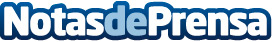 Los 'divorcios' se apuntan al Black FridayUn bufete de abogados se suma a la celebración del Black Friday, ofreciendo descuentos del 50% en los procedimientos de divorcio. Con razón o sin razón, las separaciones se han convertido en algo habitual dentro de nuestra sociedad. Según el último informe publicado por el Instituto de Política Familiar, siete de cada diez matrimonios acaban en ruptura. Si el divorcio está a la orden del día y es una necesidad para tantas parejas, ¿Por qué no aplicarle también una rebaja?Datos de contacto:Ester Fonfria960 600 047Nota de prensa publicada en: https://www.notasdeprensa.es/los-divorcios-se-apuntan-al-black-friday_1 Categorias: Derecho Recursos humanos http://www.notasdeprensa.es